2018 Pitt County 4-H Market Garden Project Who:   Youth ages 8-18 as of January 1st 2018 What:  Prepare, plant, maintain, and harvest a garden plot and    compete in record book contest. When: March – October 2018 How:   Contact Pitt County 4-H for more information or attend interest meeting at the Pitt County Ag Center on 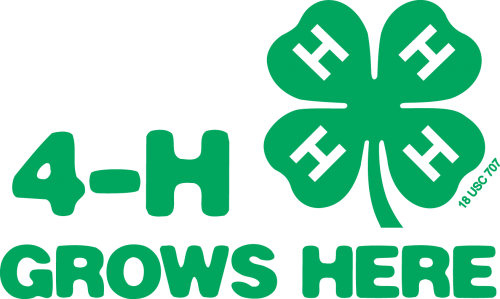 February 12, 2018 at 6:30pm. Registration and Rules: Registration fee is $25.00 dollars. This cost will cover all garden materials and plants. A hard copy project record book will also be provided. Project is limited to the first 20 registered participants. Youth will be required to prepare, plant, maintain, harvest, and market a garden plot. Plot will be provided at the Making Pitt Fit Community Garden. 4561 County Home Rd. Greenville, NC 27858 Record Book: Record books are to be completed by the youth throughout the course of the project and turned in to the Extension office no later than Friday, November 16, 2018. Record books are age appropriate: Cloverbuds (ages 5-8), 9-10, 11-12, 13-15, and 16-18. 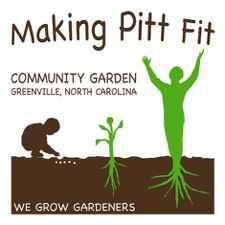 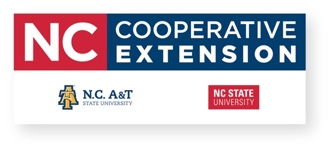 Project Timeline: Monday, February 12, 2018 Project Interest Meeting at Pitt County Ag Center, 6:30pm 403 Government Circle, Greenville, NC 27834 Friday, March 2, 2018Deadline to register for project. Must have 4-H enrollment form on file at the Extension office. Saturday, March 10, 2018Plant planning meeting and tour of Community Garden.10:00a-12:00pm4561 County Home Rd. Greenville, NC 27858 Saturday, March 24, 2018 Garden prep and planting at Community Garden. 2:00pm-4:00pm 4561 County Home Rd. Greenville, NC 27858 4-H Market Garden Project Registration FormPlease complete the following:NAME: ___________________________________________________________ADDRESS: ________________________________________________________CITY/ST/ZIP: _______________________________________________________PARENT EMAIL: ____________________________________________________PARENT CELL PHONE: ______________________________________________We will communicate with parents as a group via email, text message, and our 4-H Market Garden Project Facebook page. If you do not have an annual 4-H enrollment form on file at the Extension office, we ask that you please attach one to this form. Return to: Pitt County 4-H, 403 Government Circle, Suite 2, Greenville, NC 27834 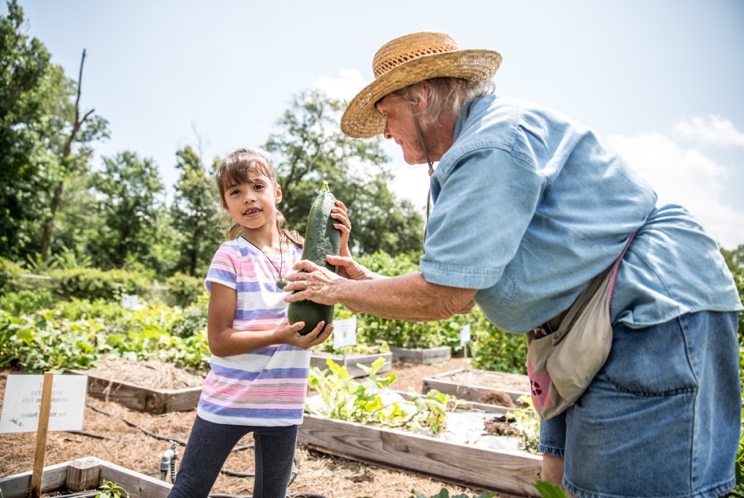 